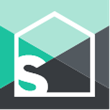 SplitwiseInformații despre instrumentInformații despre instrumentInformații despre instrumentGrup țintă:  Administrare/Management  Coordonatori  Voluntari  Administrare/Management  Coordonatori  VoluntariCategorie:   Instrument online  Platforme de învățare  Software/ Aplicație Desktop   Rețea (Socială)  App  AlteleZona de lucru:   Project Management  Managementul comunicării  Videoconferință  Colaborare/ Lucru în echipă  Autoadministrare  Marketing  Managementul personalului  E-Learning/ Gestiune Cunoștințe   Gestiune financiară  Prezentări/ Dezvoltare materiale de învățare   AlteleLimbă:Olandeză, Engleză, Franceză, Germană, Indoneziană, Italiană, Japoneză, Portugheză, Spaniolă, Suedeză, ThailandezăOlandeză, Engleză, Franceză, Germană, Indoneziană, Italiană, Japoneză, Portugheză, Spaniolă, Suedeză, ThailandezăCunoștințe anterioare / grad de complexitateSplitwise este foarte ușor de utilizat.Splitwise este foarte ușor de utilizat.Link:https://www.splitwise.com/https://www.splitwise.com/Furnizor:Splitwise, IncSplitwise, IncScurtă descriere:Aplicația Splitwise este un calculator inteligent de cheltuieli pentru un grup. În primul rând, fiecare membru al grupului descarcă aplicația și apoi pur și simplu introduce plățile lor și la sfârșit aplicația calculează toate intrările și împarte care cât datorează cui.Aplicația Splitwise este un calculator inteligent de cheltuieli pentru un grup. În primul rând, fiecare membru al grupului descarcă aplicația și apoi pur și simplu introduce plățile lor și la sfârșit aplicația calculează toate intrările și împarte care cât datorează cui.Informații despre acces și utilizare (costuri, cerințe bazate pe cloud, utilizare mobilă, ...)Aplicația este disponibilă gratuit pentru Android și iOS.  Funcții suplimentare sunt disponibile cu versiunea pro plătită. Înregistrarea este necesară. După ce instalați aplicația și vă conectați utilizând contul Google, numărul de telefon mobil sau adresa de e-mail, puteți începe imediat.Aplicația este disponibilă gratuit pentru Android și iOS.  Funcții suplimentare sunt disponibile cu versiunea pro plătită. Înregistrarea este necesară. După ce instalați aplicația și vă conectați utilizând contul Google, numărul de telefon mobil sau adresa de e-mail, puteți începe imediat.Instrucţiuni/Tutorialehttps://www.wikihow.com/Use-Splitwisehttps://www.wikihow.com/Use-Splitwise